Zámek Konopiště Vás srdečně zve do čertovského sklepenív sobotu 1.prosince 2019 (14:00-17:00)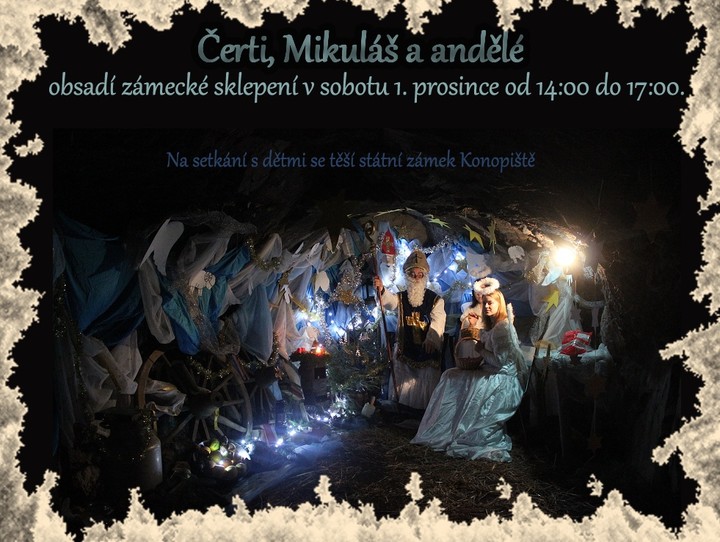 V sobotu obsadí zámecké sklepení čerti a Mikuláš s anděly. Děti s rodiči budou mít možnost navštívit peklo a andělský koutek. Na nádvoří připraví Dům dětí a mládeže zajímavé hry a nebudou chybět ani stánky s občerstvením a adventními dekoracemi.Vstupné:     50,- Kč  dospělí                     30,- Kč  studenti, senioři                     ZDARMA – děti do 15ti let!Prosince (14:00 – 17:00)je zároveň poslední možnost letos navštívit skleníky v Růžové zahradě,které zahradnice bohatě vyzdobí krásnými adventními výrobky. Dekorace lze na místě i zakoupit. Přijďte si užít oázu zeleně s vánoční atmosférou.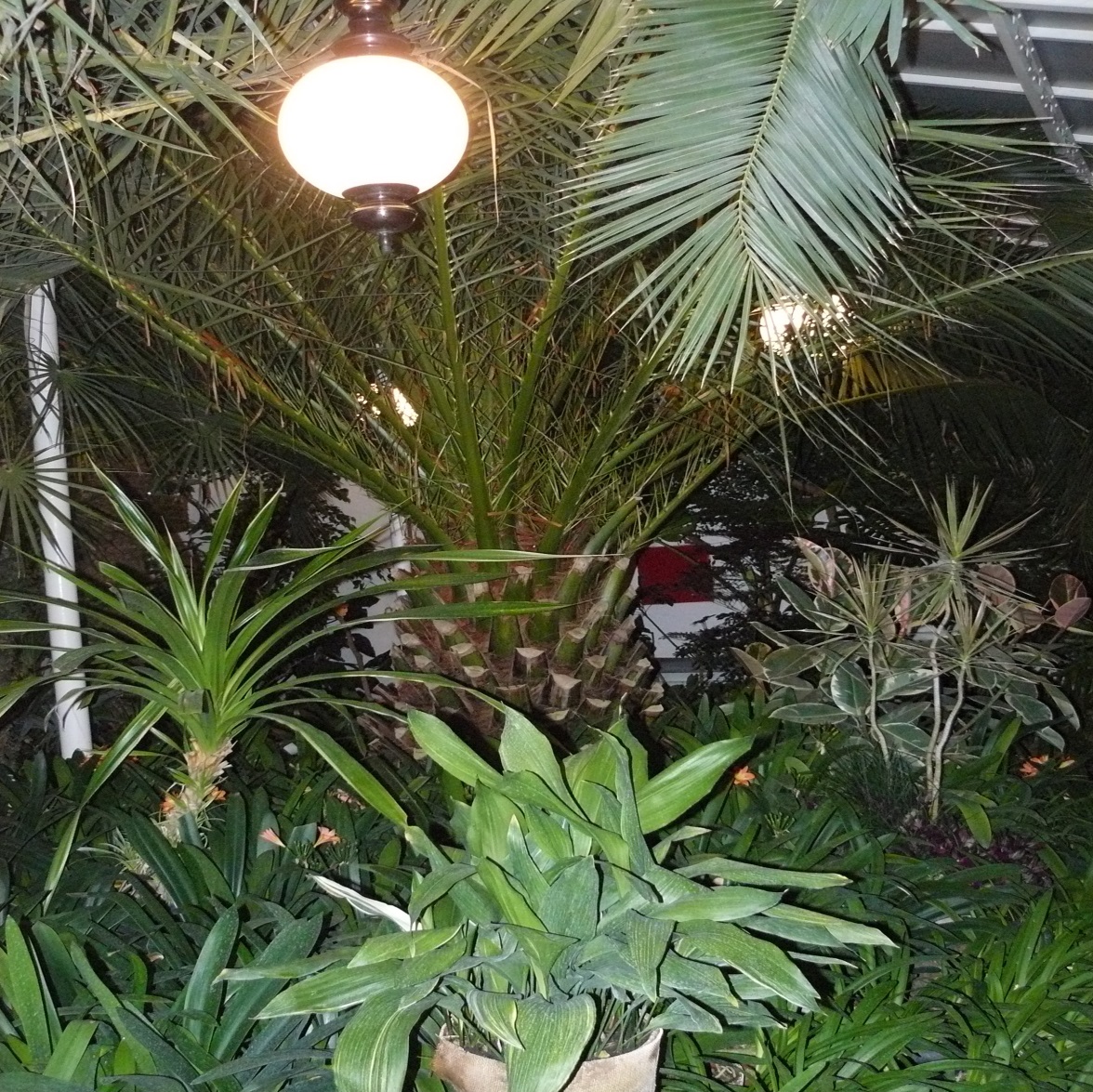 Vstupné:     50,- Kč dospělí                     30,- Kč děti, studenti, senioři                     ZDARMA – děti do 6ti let